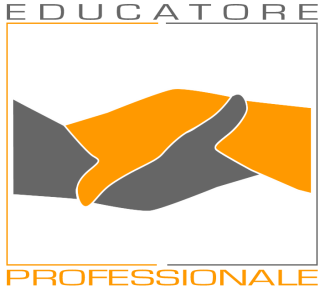 Università degli studi di TorinoCorso di Laurea in Educazione ProfessionaleEsame di Storia dei Modelli Pedagogici e delle Istituzioni AssistenzialiCALENDARIO DISCUSSIONE E PRESENTAZIONE DELLE RELAZIONI a.a 2014- 2015N. TemaTitolo relazione Redatta daGiorno ora1 g aLa funzione simbolica paterna nel postmoderno e nel postindustrialeAntonietti, Battaglio, Baladacchino, Biava, De Bonis, Halilovic11/02/20159,007 g bPossedere ed apparire: come poter trasmettere autorità e libertà in alternativa al consumismo o al nichilismoPerotti, Mosca, Rubino, Pinna11/02/20159,301 g cLa funzione simbolica paterna nel postmoderno e nel postindustrialeVerna, Surra, Russo, Ruiz Lendinez, Tonon, Megi11/02/201510,002 g c Autorità e libertà per l’individuo nella società dell’iperconsumoRendina, Vitale, Zerbola, Saverino11/02/201510,304 g bL’autorità e la libertà del futuro come sfida educativa per combattere il pessimismo e l’individualismoPoggio, Gambino, Giannicola, La Marca11/02/201511,004 g cL’autorità e la libertà del futuro come sfida educativa per combattere il pessimismo e l’individualismoAniello, Montemurro, Rosata, Vitale, Vurro11/02/201511,309 g aIndividui di serie b: i disabili tra rieducazione ed internamentoAnselimi, Banzi, Bovato,Cerruti, Dena, Esposito11/02/201512,009 g bIndividui di serie b: i disabili tra rieducazione ed internamentoIvalidi, Manissero, Giacchetto, Ferrante, Minari11/02/201512,3010 g bL’idea di patria tra miro e realtà. La formazione del cittadino di ieri e di oggiFaita, Incontrera, Mele, Oddone, Nalbone11/02/201514,0011 g aL’immagine della scuola e dei giovani nella letteratura divulgativa attuale e nei mediaBallario, Anselmo, Buccoliero, Campetelli, Bruno, Milani11/02/201514,3011 g bL’immagine della scuola e dei giovani nella letteratura divulgativa attuale e nei mediaMorra, Paladino, Gallo, Farina, Pace11/02/201515,007 g cPossedere ed apparire: come poter trasmettere autorità e libertà in alternativa al consumismo o al nichilismoRebesan, Zoboli, Savoini, Vallivero, Vella, Moriena11/02/201515,308 g aLa formazione del cittadino critico tra democrazia,  partecipazione e dissidenzaCutrupi, Billia, Avigliano, Suragna, Antonietti11/02/201516,00